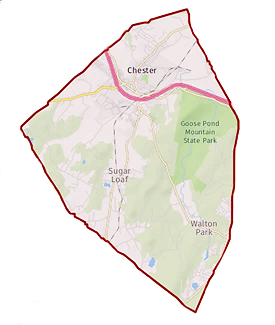 Agenda  MEETING CANCELLEDAgenda  MEETING CANCELLEDAgenda  MEETING CANCELLEDAgenda  MEETING CANCELLEDAgenda  MEETING CANCELLEDAgenda  MEETING CANCELLEDAgenda  MEETING CANCELLEDOct. 8, 2020Oct. 8, 20207:00 PM7:00 PMLocation:   Zoom TeleconferenceInformation belowLocation:   Zoom TeleconferenceInformation belowLocation:   Zoom TeleconferenceInformation belowTimeItemItem7:00 PMPledge of allegiancePledge of allegianceAdoption of minutes Adoption of minutes (as applicable)(as applicable)(as applicable)(as applicable)Other businessOther business(as applicable)(as applicable)(as applicable)(as applicable)ItemItemApplicant / Address / ZoneApplicant / Address / ZoneApplicant / Address / ZoneSummaryJoin Zoom MeetingJoin Zoom MeetingJoin Zoom MeetingJoin Zoom MeetingJoin Zoom Meeting